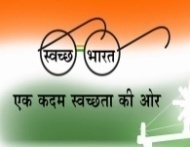 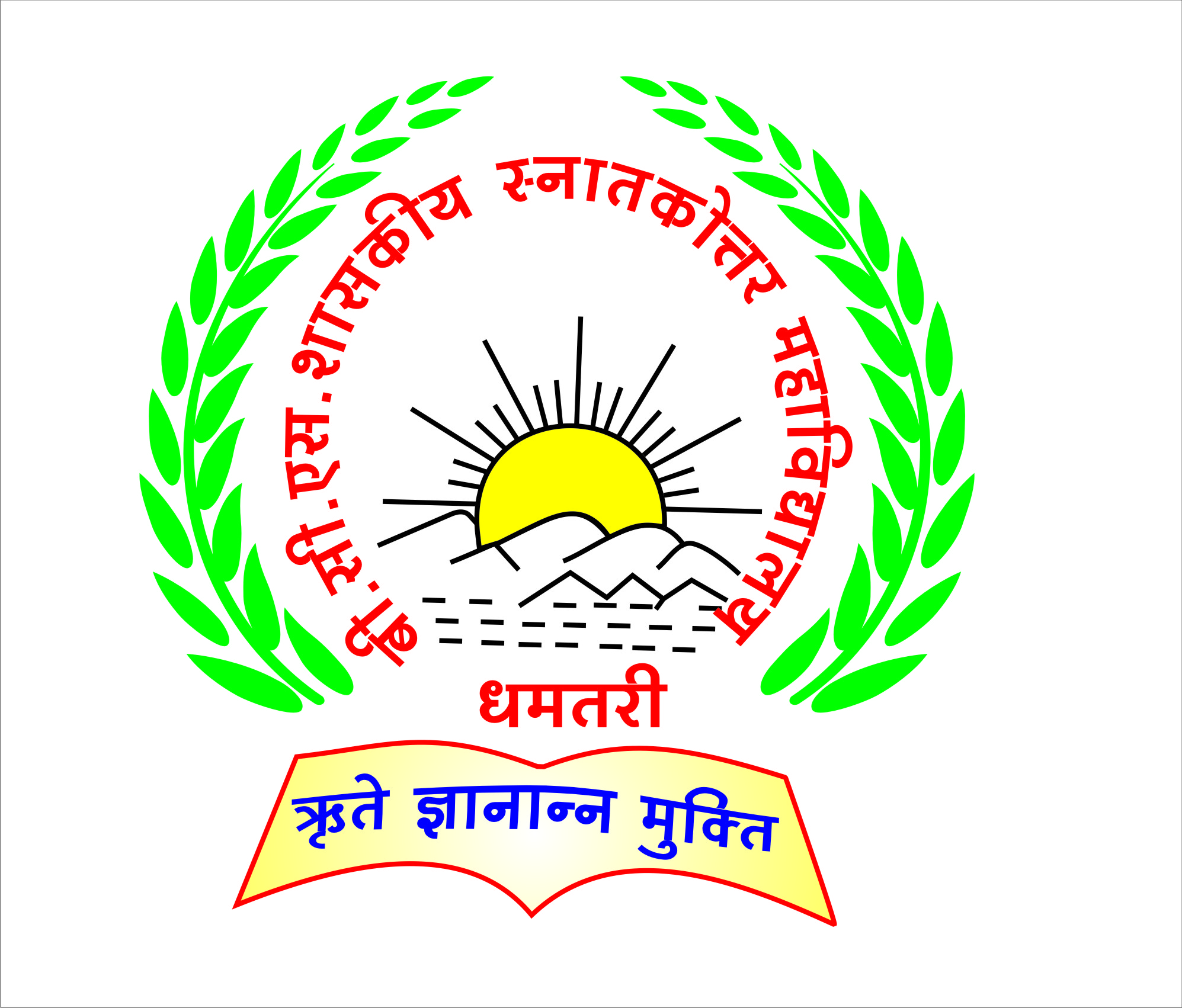 B.C.S. GOVT. P.G. COLLEGE, DHAMTARI (C.G.)Email – pgcollege.dhamtari@gmail.comWebsite –  www.bcspgcdmt.comCRITERION 2 – Teaching Learning and EvaluationKey Indicator – Student Enrolment and Profile2.1.1 Average Enrolment percentage (Average of last five years)        S.No.Document NameLink1Order regarding increase of seat in different courses by higher education department, Chhattisgarh governmenthttps://s3.ap-south-1.amazonaws.com/mts-buckets/bcspgcdmt/61efaaaf7dfe5.pdf2Order related to new courses introduced in the college higher education department, Chhattisgarh governmenthttps://s3.ap-south-1.amazonaws.com/mts-buckets/bcspgcdmt/61bc6867e5ba8.pdf3Allotment of seats according to higher education department, Chhattisgarh governmenthttps://s3.ap-south-1.amazonaws.com/mts-buckets/bcspgcdmt/61bc68735f8ac.pdf45 Year Admission Details 2015-16 To 2019-20https://s3.ap-south-1.amazonaws.com/mts-buckets/bcspgcdmt/61bc6b47abcc8.pdf